Algorithm Word Bank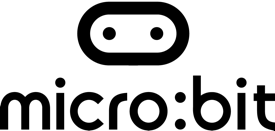 Use the verbs in the left (red) column to help write the instructions for your algorithms.The words in the right (blue) column are nouns (and noun-phrases) that you may wish to use.VerbsNounsselectnature walkpickwildlifegofloratakefaunagetdigital cameraputtabletplaceimageusematerialsdecideareacollectrepresentation